Daily Food Diary for 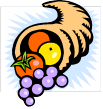 Food GroupFood Name and AmountBreakfastGrains/StarchesVegetablesFruitsDairyProteinFats/SweetsBeveragesCommentsSnackLunchGrains/StarchesVegetablesFruitsDairyProteinFats/SweetsBeveragesCommentsSnackDinnerGrains/StarchesVegetablesFruitsDairyProteinFats/SweetsBeveragesCommentsSnack